Схема расположения земельного участка с кадастровым номером 59:35:0520101:3201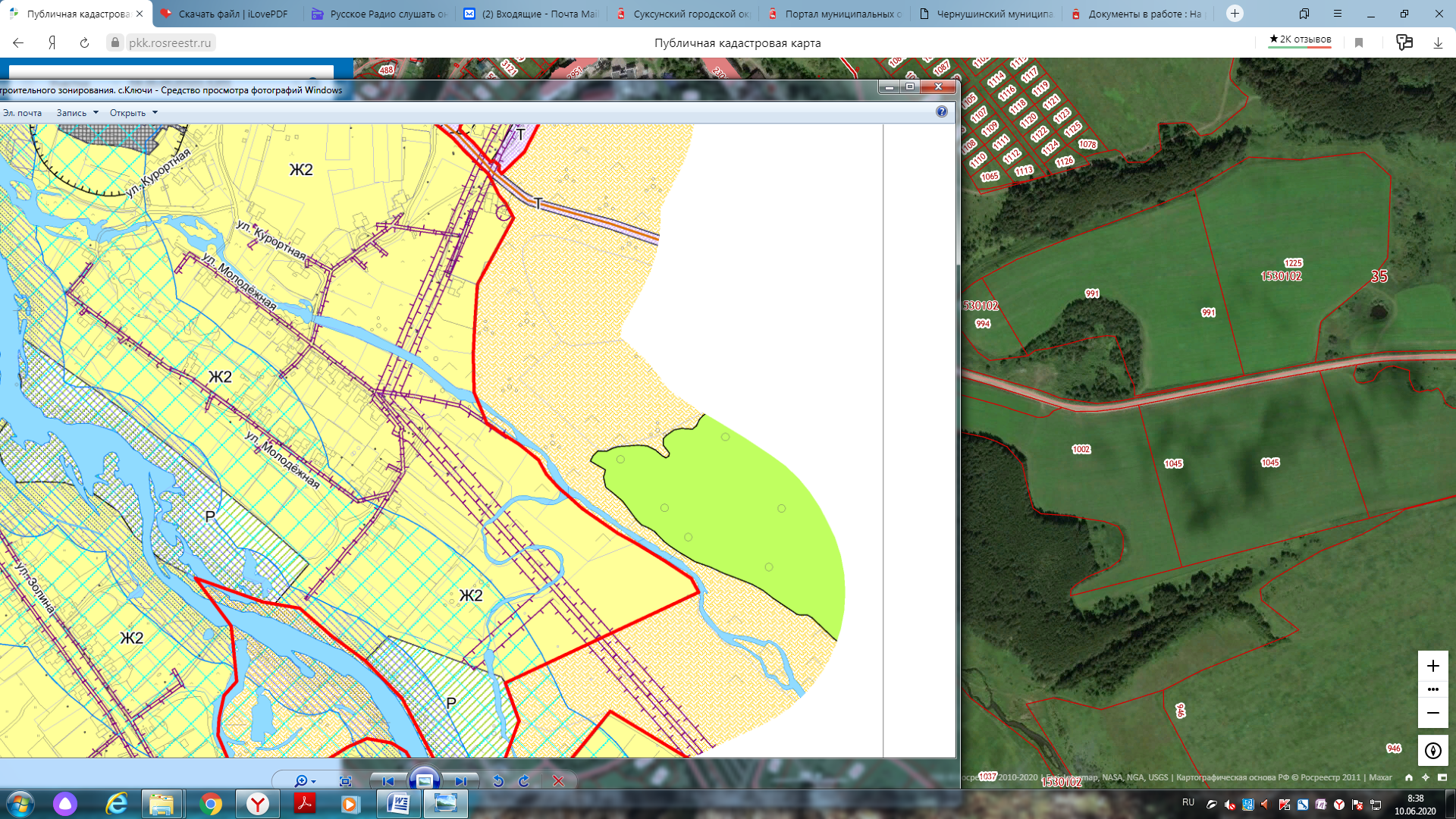 	- испрашиваемый земельный участок